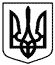 СУМСЬКА МІСЬКА РАДАV СКЛИКАННЯ XIV СЕСІЯРІШЕННЯвід "10" жовтня 2007 р № 841-МР
м. Суми

Про присвоєння звання «Почесний громадянин м. Суми» Бондаренку А.Д.
Розглянувши рішення виконавчого комітету Сумської міської ради від 31.07.07 № 382 «Про пропозиції Сумській міській раді щодо розгляду питання «Про присвоєння звання Почесний громадянин м. Суми Бондаренку А.Д.», подання ВАТ «Сумське машинобудівне науково-виробниче об’єднання ім. М.В.Фрунзе», ВАТ «Сумбуд», Сумської обласної профспілкової організації працівників будівництва та промисловості будівельних матеріалів, звернення народних депутатів України Сідельника І.І. та Лапіна Є.В., враховуючи видатні заслуги перед м. Суми, значний внесок у розбудову та створення соціальної інфраструктури міста керуючись статтею 14 Статуту територіальної громади міста Суми, статтею 25 Закону України „Про місцеве самоврядування в Україні”, Сумська міська радаВИРІШИЛА:Присвоїти звання «Почесний громадянин м. Суми» БОНДАРЕНКУ Анатолію Дмитровичу.Міському голові Мінаєву Г.М. вручити Бондаренку А.Д. посвідчення «Почесний громадянин м. Суми» та колар в обстановці урочистості та широкої гласності. Секретар Сумської міської радиП.М. Гученко